HOëRSKOOL PRETORIA-NOORD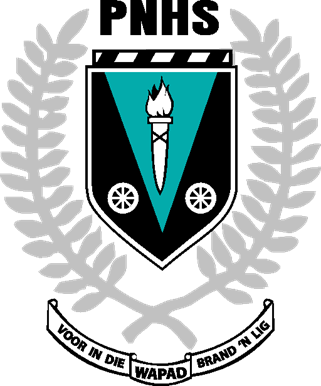 AANLYNONDERRIGPROGRAMGRAAD 93 AUG – 7 AUG 2020Hierdie dokument bevat die Google Classroom kodes en werk wat deur die leerders voltooi moet word in die week van 3 Aug tot 7 Aug 2020. NO.VAKGOOGLE CLASSROOM KODEBRONNE OP GOOGLE CLASSROOMINSTRUKSIE AAN LEERDERS1AFRIKAANSe6nzmi2‘n Kontrolelys vir die vriendskaplike brief sal teen die einde van die week gelaai word.Skryf ‘n vriendskaplike brief:Jy is vasgevang in ‘n ander provinsie tydens die inperkingstyd omdat jy vir jou familie gaan kuier het, en interprovinsiale reisie verbied is, tensy jy die regte permit het.Skryf ‘n vriendskaplike brief van 160-180 woorde aan jou gesin by die huis hoe jy hierdie tydperk beleef en wat jy alles saam met jou familie doen, asook hoe jy beplan om terug by die huis te kom.2ENGLISH FAL6n3v6olSkyfies en/of aantekeninge van die week se werk sal op Google Classroom en Whatsapp groepe beskikbaar wees.Dead men’s path (Reader bl. 17)The umbrella man (Reader bl. 22)The tiger in the tunnel (Reader bl. 38)Spider and the crows (Reader bl. 73)The mother who turned to dust (Reader bl. 79)Doen asb alle aktiwiteite se vrae in jou literatuurskrif.3WISKUNDEK24j3hnGelaai onder Wetenskaplike notasie:Werkkaart met voorbeelde.Klaswerk: Oef 5,7 bl 49 nr. 1 a,c, 2a,b,d, 3, 4 en 5.Oef 5,8 bl 50 nr.  1, 3, 4, 6Gelaai onder Euklidiese Meetkunde:Skyfies: Die spesifieke skyfies was al aan van die leerders uitgedeel tydens klas, dit was ook al op google classroom geplaas met die vorige inperkingstydperk.Daar is baie leerders wat dit nog nie voltooi het nie. As die leerder dit alreeds voltooi het, is dit dus nie nodig om dit weer te doen nie. Oef 10.1 Bl 87 nr 1-8Oef 10.2 bl 91 nr 1-2Voltooi werkkaart gelaai onder Wetenskaplike notasie. Doen oefeninge in boek. Gaan kyk na die skyfies, gelaai onder Euklidiese Meetkunde en voltooi oefeninge in boek.4NATUURWETENSKAPPEi5p2pwiLEWENSWETENSKAPAarde as `n stelsel deel 1FISIESE WETENSKAPPEMaterie en Materiale Eenheid 1 HersieningHersieningswerkkaartMemorandum (Beskikbaar op 7 Aug)Ons het reeds met hierdie werk in die klas begin.LEWENSWETENSKAPSkryf die Power Point voorlegging oor in jou LW skrif. Skryf sleutelterme op bl 168 oor in jou LW skrif.Doen oefening 1 op bl 170 in jou LW skrif.FISIESE WETENSKAPPESkryf die skyfies af in jou skrif (FW kant).Voltooi die hersieningswerkkaart in jou skrif (FW kant).Merk die antwoorde teen Vrydag 7 Aug.5SOSIALE WETENSKAPPE – GEOGRAFIEKfyp6b5Eenheid 2 – Erosie en afsetting.  Handboek bl.168.Skryf skyfie 34 – 44 oor in jou skrif.GESKIEDENIShfvq4beOnderwerp 2: Tweede Wêreldoorlog 1939-1945Eenheid 2: Tweede Wêreldoorlog in EuropaWerk die volgende ou vraestel uit vir hersiening6EKONOMIESE EN BESTUURSWETENSKAPPE - REKENINGKUNDEhma4td3Oefening is reeds aan leerders uitgedeel in die klasVoltooi Oefening 3.2: Transaksie 1-8BESIGHEIDSTUDIESwtjoeaoJunie voorbeeldvraestel 2Die leerders moet afdeling A voltooi in hul skrif.7SKEPPENDE KUNSdrt6aqbSkyfie reeks: StereotiperingVoltooi in jou skrif.8TEGNOLOGIE4xih4k7Gelaai onder Perspektieftekeninge:Skyfiereeks: Les 7_PerspektiefSom die skyfiereeks op in jou skrif.9LEWENSORIËNTERING5c7p6imInstruksiesGr.9 L.O. – Eksamenvraestel.Ons gaan verder met die Oefenvraestel vir volgende week.Doen vir my Afdeling C se vraag 1. Kyk of jy in die handboek inligting kan raak lees om die vraag so volledig moontlik te beantwoord.Kyk hoeveel die vraag tel en gebruik dit as jou riglyn.